Pieczęć zamawiającegooznaczenie sprawy AZP 241-161/2018	Zbiorcze zestawienie ofert złożonych w terminie Zamawiający informuje, że kwota jaką zamierza przeznaczyć na sfinansowanie zamówienia wynosi: 2.800.000,00 zł brutto.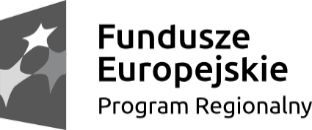 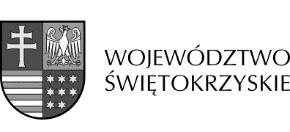 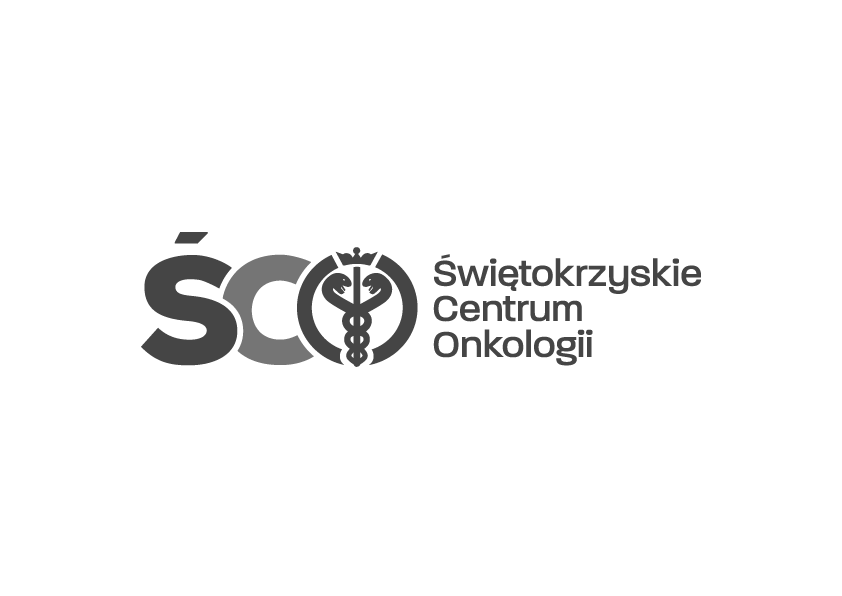 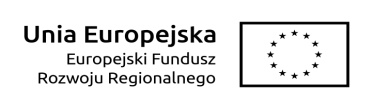 Numer ofertyNazwa (firma) i adres wykonawcyCena netto zł. brutto zł Termin realizacji zamówienia Okres gwarancji  1Creator-Comm S p z.o.oUl Dolna 30a/500-774 WarszawaNetto:  2.702.813,91złBrutto:  2.925.600,00złDo 56 dni od daty podpisania umowy12  miesięcy 